О рекомендациях парламентских слушаний на тему«О вопросах реализации государственной миграционной политики на территории Республики Саха (Якутия), противодействия незаконной предпринимательской деятельности и теневой занятости, а также совершенствования налоговой политики и гармонизациимежнациональных отношений»Государственное Собрание (Ил Тумэн) Республики Саха (Якутия)                                      п о с т а н о в л я е т:1. Утвердить рекомендации парламентских слушаний на тему «О вопросах реализации государственной миграционной политики на территории Республики Саха (Якутия), противодействия незаконной предпринимательской деятельности и теневой занятости, а также совершенствования налоговой политики и гармонизации межнациональных отношений» (прилагаются).2. Направить настоящее постановление Председателю Правительства Республики Саха (Якутия), министру предпринимательства, торговли и туризма Республики Саха (Якутия), министру внутренних дел по Республике Саха (Якутия), начальнику                  Северо-Восточного линейного управления Министерства внутренних дел Российской Федерации на транспорте, главам муниципальных образований Республики Саха (Якутия) и в межведомственную комиссию по вопросам реализации миграционной политики Российской Федерации в Республике Саха (Якутия).3. Опубликовать настоящее постановление в республиканских газетах «Якутия», «Саха сирэ» и «Ил Тумэн».4. Настоящее постановление вступает в силу с момента его принятия.Председатель Государственного Собрания   (Ил Тумэн) Республики Саха (Якутия) 					П.ГОГОЛЕВг.Якутск, 25 апреля 2019 года             ГС № 161-VI                        ГОСУДАРСТВЕННОЕ СОБРАНИЕ(ИЛ ТУМЭН)РЕСПУБЛИКИ САХА (ЯКУТИЯ)                          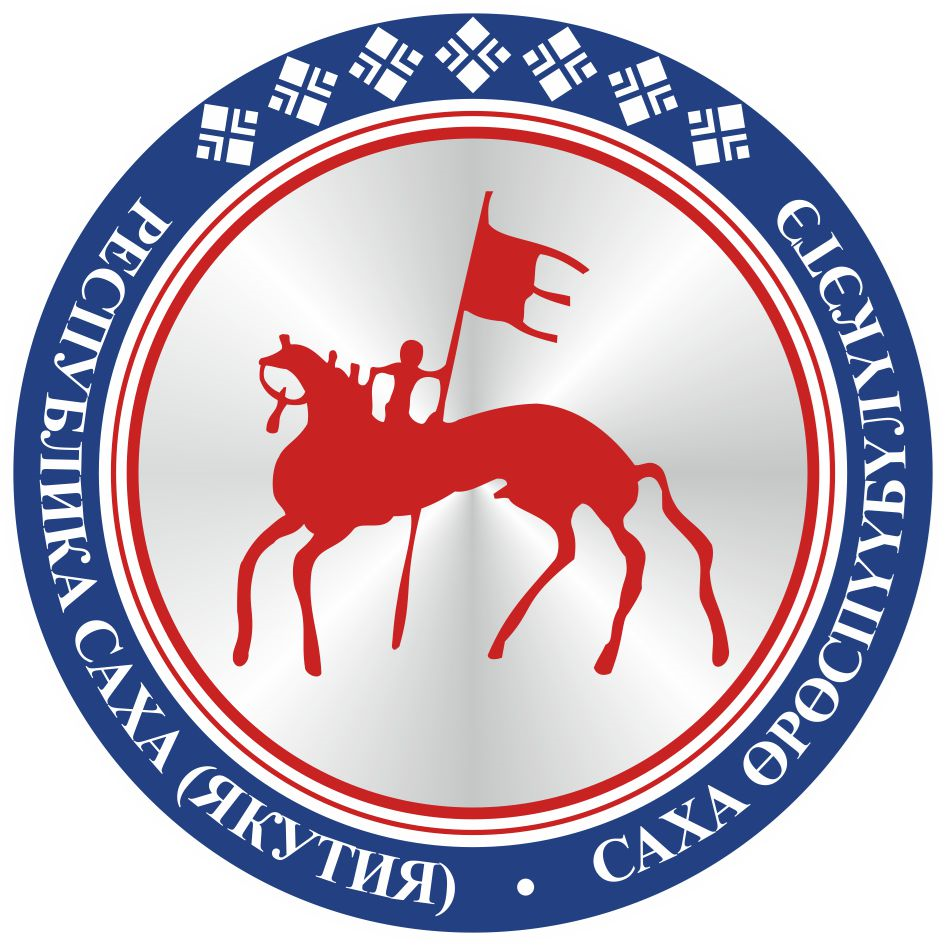                                       САХА  ЈРЈСПҐҐБҐЛҐКЭТИНИЛ ТYMЭНЭ                                                                      П О С Т А Н О В Л Е Н И ЕУ У Р А А Х